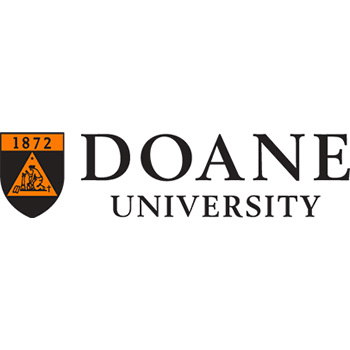 Doane University Employee Feedback and Development ProgramName: ___________________________________  Date: __________________________Position: _________________________________	Department: ____________________How does the employee contribute towards the Mission and/or Values of Doane? (supervisor completes)Accomplishments (employee completes)Accomplishments – What are your greatest accomplishments over the last 6 months?Goals (manager and employee complete together)Position/University Related Goals:Personal Growth & Development Goals:  What can your supervisor do to help you be your best? (employee completes)


What are three things you appreciate about this employee? (supervisor completes)Additional Comments:___ Job Description Reviewed Signatures:Employee Signature:  _________________________________   Date: __________Supervisor Signature:  _________________________________  Date:  __________Vice President Signature:  _____________________________    Date:  __________MISSIONDoane University creates distinctive educational experiences, rooted in the liberal arts, to prepare our students for careers and lives grounded in inquiry, ethics, and a commitment to lead and serve in the global community.VALUES(in support of the mission statement)Inclusion: Doane values creating an environment in which all individuals and communities are able to fully participate, belong, and thrive in authentic ways.Integrity: Doane values ethical and principled decision-making and takingresponsibility for one’s actions.Innovation: Doane values forward thinking and the ability to develop and implement new or re-imagined ideas in a collaborative environment.Transformation: Doane values enhancing lives and developing potential.